Publicado en Madrid  el 05/11/2019 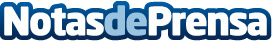 La startup Streamloots se alza como ganadora global de South Summit 2019Se trata de una plataforma de origen valenciano, que permite a miles de personas interactuar en tiempo real con live streamers y jugadores, con la oportunidad de ganar dinero, monetizar su audiencia y poder vivir de lo que realmente les apasionaDatos de contacto:Ana91 411 58 68Nota de prensa publicada en: https://www.notasdeprensa.es/la-startup-streamloots-se-alza-como-ganadora_1 Categorias: Sociedad Emprendedores Innovación Tecnológica http://www.notasdeprensa.es